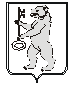 АДМИНИСТРАЦИЯ БАЛАХТОНСКОГО СЕЛЬСОВЕТА КОЗУЛЬСКОГО РАЙОНАКРАСНОЯРСКОГО КРАЯПОСТАНОВЛЕНИЕ Об утверждении порядка составления, утверждения и ведения бюджетных смет муниципального образования Балахтонский сельсоветВ соответствии с пунктом 1 статьи 221 Бюджетного кодекса Российской Федерации, приказом Министерства финансов Российской Федерации от 14 февраля 2018 года № 26н «Об общих требованиях к порядку составления, утверждения и ведения бюджетных смет казенных учреждений», руководствуясь Уставом Балахтонского сельсовета, ПОСТАНОВЛЯЮ:1. Утвердить Порядок составления, утверждения и ведения бюджетной сметы муниципального образования Балахтонский сельсовет, согласно приложению.2. Считать утратившим силу постановление от 14.07.2016 №77 «Об утверждении Порядка составления, утверждения и ведения бюджетных смет администрации Балахтонского сельсовета Козульского района Красноярского края».3. Постановление вступает в силу со дня его опубликования в местном периодическом печатном издании «Балахтонские вести» и применяется, начиная составления, утверждения и ведения бюджетной сметы администрации Балахтонского сельсовета на 2019 год и плановый период 2020-2021 годов и подлежит размещению на официальном сайте администрации Балахтонского сельсовета http://balahton-adm.gbu.su/,. Глава сельсовета                                                                                 В. А. МецгерКривоносова Виктория Андреевна8(39154) 25-3-31Приложение к постановлению администрации Балахтонского сельсоветаот 17.10.2018 № 40 Порядок составления, утверждения и ведения бюджетных смет муниципального образования Балахтонский сельсовет 
1. Общее положение 
1. Настоящий Порядок устанавливает требования к составлению, утверждению и ведению бюджетной сметы (далее - смета) муниципального образования Балахтонский сельсовет, осуществляющего полномочия по ведению бюджетного учета, а также с учетом положений статьи 161 Бюджетного кодекса Российской Федерации органов местного самоуправления (муниципальных органов) (далее - учреждение).2. Требования к составлению смет1. Составлением сметы в целях настоящего Порядка является установление объема и распределения направлений расходования средств бюджета на основании доведенных до учреждения в установленном порядке лимитов бюджетных обязательств по расходам бюджета на принятие и (или) исполнение бюджетных обязательств по обеспечению выполнения функций учреждения на период одного финансового года, включая бюджетные обязательства по предоставлению бюджетных инвестиций и субсидий юридическим лицам (в том числе субсидии бюджетным и автономным учреждениям), субсидий, субвенций и иных межбюджетных трансфертов (далее - лимиты бюджетных обязательств).2. Показатели сметы формируются в разрезе кодов классификации расходов бюджетов бюджетной классификации Российской Федерации с детализацией до кодов подгрупп и элементов видов расходов классификации расходов бюджетов.Главный распорядитель, распорядитель средств бюджета, учреждение вправе дополнительно детализировать показатели сметы по кодам аналитических показателей.Главный распорядитель (распорядитель) средств бюджета вправе формировать свод смет учреждений, содержащий обобщенные показатели смет учреждений, находящихся в его ведении.3. Смета (свод смет учреждений) составляется учреждением по рекомендуемому образцу согласно приложению N 1 к Общим требованиям, утвержденным приказом Минфина России от 20.11.2007 № 112н (далее – Общие требования).К представленной на утверждение смете прилагаются обоснования (расчеты) плановых сметных показателей, использованных при формировании сметы, являющихся неотъемлемой частью сметы.Обоснования (расчеты) плановых сметных показателей формируются в процессе формирования проекта решения о бюджете на очередной финансовый год (на очередной финансовый год и плановый период) и утверждаются при утверждении сметы учреждения в соответствии с общими требованиями к утверждению смет учреждений, определенными разделом 3 настоящего Порядка.Формирование проекта бюджетной сметы на очередной финансовый год осуществляется в соответствии с настоящим Порядком.3. Требования к утверждению смет учреждений1. Смета учреждения, являющегося главным распорядителем средств бюджета, утверждается руководителем главного распорядителя средств бюджета или иным уполномоченным им лицом (далее - руководитель главного распорядителя средств бюджета).Смета учреждения, не являющегося главным распорядителем средств бюджета, утверждается руководителем учреждения или иным уполномоченным им лицом (далее - руководитель учреждения), если иной порядок не предусмотрен настоящим Порядком.Руководитель главного распорядителя средств бюджета вправе в установленном им порядке предоставить руководителю распорядителя средств бюджета право утверждать сметы учреждений, находящихся в его ведении. Руководитель главного распорядителя средств бюджета вправе утверждать свод смет учреждений, представленный ему распорядителем средств бюджета.Смета обособленного (структурного) подразделения учреждения без прав юридического лица, осуществляющего полномочия по ведению бюджетного учета, утверждается руководителем учреждения, в составе которого создано данное подразделение.Утверждение сметы учреждения в порядке, установленном настоящим пунктом, осуществляется не позднее десяти рабочих дней со дня доведения ему в установленном порядке соответствующих лимитов бюджетных обязательств.2. Руководитель главного распорядителя (распорядителя) средств бюджета в случае доведения муниципального задания до подведомственного учреждения предоставляет в установленном им порядке руководителю учреждения право утверждать смету учреждения. При этом руководитель главного распорядителя, распорядителя средств бюджета вправе утверждать свод смет учреждений, представленный (сформированный) распорядителем бюджетных средств.3. Руководитель главного распорядителя (распорядителя) средств бюджета вправе в установленном им порядке ограничить предоставленное право утверждать смету учреждения руководителю распорядителя средств бюджета (учреждения) в случае выявления нарушений бюджетного законодательства Российской Федерации, допущенных соответствующим учреждением при исполнении сметы.4. Утвержденные сметы с обоснованиями (расчетами) плановых сметных показателей, использованными при формировании сметы, направляются главному распорядителю бюджетных средств.4. Требования к ведению сметы учреждения1. Ведением сметы в целях настоящего Порядка является внесение изменений в смету в пределах доведенных учреждению в установленном порядке объемов соответствующих лимитов бюджетных обязательств.Изменения показателей сметы составляются учреждением по образцу, предусмотренному приложением № 2 к настоящему Порядку.Внесение изменений в смету осуществляется путем утверждения изменений показателей - сумм увеличения, отражающихся со знаком "плюс" и (или) уменьшения объемов сметных назначений, отражающихся со знаком "минус":- изменяющих объемы сметных назначений в случае изменения доведенного учреждению в установленном порядке объема лимитов бюджетных обязательств;- изменяющих распределение сметных назначений по кодам классификации расходов бюджетов бюджетной классификации Российской Федерации, требующих изменения показателей бюджетной росписи главного распорядителя средств бюджета и лимитов бюджетных обязательств;- изменяющих распределение сметных назначений, не требующих изменения показателей бюджетной росписи главного распорядителя средств бюджета и утвержденного объема лимитов бюджетных обязательств;- изменяющих распределение сметных назначений по дополнительным кодам аналитических показателей, не требующих изменения показателей бюджетной росписи главного распорядителя средств бюджета и утвержденного объема лимитов бюджетных обязательств;- изменяющих объемы сметных назначений, приводящих к перераспределению их между разделами сметы.К представленным на утверждение изменениям в смету прилагаются обоснования (расчеты) плановых сметных показателей, сформированные в соответствии с пунктом 6 раздела 3 настоящего Порядка.2. Внесение изменений в смету, требующее изменения показателей бюджетной росписи главного распорядителя средств бюджета и лимитов бюджетных обязательств, утверждается после внесения в установленном порядке изменений в бюджетную роспись главного распорядителя средств бюджета и лимиты бюджетных обязательств.3. Утверждение изменений в смету осуществляется руководителем учреждения в соответствии с пунктом 8 раздела 3 настоящего Порядка.4. Изменения в смету с обоснованиями (расчетами) плановых сметных показателей, использованными при ее изменении, направляются главному распорядителю бюджетных средств.Приложение № 1к Порядку составления, утверждения и ведения бюджетных смет муниципального образования Балахтонский сельсовет от «__» ___________ 2018 г.СОГЛАСОВАНО                                                                                      УТВЕРЖДАЮ _________________________________________                               ________________________________________(наименование должности лица, согласующего бюджетную смету)                                                                                                    (наименование должности лица, утверждающегос бюджетную смету)__________________________________________________________________________________                                                       ______________________________________________________________________________(наименование главного распорядителя (распорядителя) бюджетных средств, учреждения)                                                               (наименование главного распорядителя (распорядителя) бюджетных средств учереждения)____________________       ______________________________________________________                                                 _____________________     ______________________________________________________        (подпись)                                    (расшифровка подписи)                                                                                                (подпись)                                          (расшифровка подписи)  «_____»     __________________________________  20 ___г.                                                                                              «_____»     _______________________________ 20 ___ г.БЮДЖЕТНАЯ СМЕТА НА 20___ГОДот «__» _____________ 20 __ г.Руководитель учреждения       (уполномоченное лицо)                        _________________________________________________     _________________________     ____________________________________________________________________                                                                                      (должность)                                                                                 (подпись)                                           (расшифровка подписи)Руководитель планово-Финансовой службы                                 ________________________    ___________________________________________________                                                                             (подпись)                                    (расшифровка подписи)Исполнитель                                           _________________________________________________     _________________________     _________________________________             ______________________________                                                                                      (должность)                                                                                 (подпись)                                           (расшифровка подписи)                              (телефон)«_____»     _____________________   20 ___ г.                                                                                                                                                                            Приложение № 2к Порядку составления, утверждения и ведения бюджетных смет муниципального образования Балахтонский сельсовет от «__» ___________ 2018 г.                                                                                                        УТВЕРЖДАЮ                              ________________________________________                                                                                                                                                                                                                         (наименование должности лица, утверждающегос бюджетную смету)                                                       ______________________________________________________________________________                                                               (наименование главного распорядителя (распорядителя) бюджетных средств учереждения)                                                _____________________     ______________________________________________________                                                                                                       (подпись)                                          (расшифровка подписи) «_____»     _______________________________ 20 ___ г.Изменение № ____ показателей бюджетной сметы на 20 __ годот «__» _____________ 20 __ г.Руководитель учреждения       (уполномоченное лицо)                        _________________________________________________     _________________________     _____________________________________     Номер Страницы                                                                                       (должность)                                                                                 (подпись)                                           (расшифровка подписи)                                                                                                                      Всего страницРуководитель планово-Финансовой службы                                 ________________________    ___________________________________________________                                                                             (подпись)                                    (расшифровка подписи)Исполнитель                                           _________________________________________________     _________________________     ________________________________                 _________________________________                                                                                      (должность)                                                                                 (подпись)                                           (расшифровка подписи)                                         (телефон)«_____»     _____________________   20 ___ г.17.10.2018с. Балахтон№ 40Получатель бюджетных средств ________________________________________________________________Распорядитель бюджетных средств _____________________________________________________________Главный распорядитель бюджетных средств _____________________________________________________Наименование бюджета _______________________________________________________________________Единица измерения: тыс. руб.__________________________________________________________________Получатель бюджетных средств ________________________________________________________________Распорядитель бюджетных средств _____________________________________________________________Главный распорядитель бюджетных средств _____________________________________________________Наименование бюджета _______________________________________________________________________Единица измерения: тыс. руб.__________________________________________________________________Получатель бюджетных средств ________________________________________________________________Распорядитель бюджетных средств _____________________________________________________________Главный распорядитель бюджетных средств _____________________________________________________Наименование бюджета _______________________________________________________________________Единица измерения: тыс. руб.__________________________________________________________________Получатель бюджетных средств ________________________________________________________________Распорядитель бюджетных средств _____________________________________________________________Главный распорядитель бюджетных средств _____________________________________________________Наименование бюджета _______________________________________________________________________Единица измерения: тыс. руб.__________________________________________________________________Получатель бюджетных средств ________________________________________________________________Распорядитель бюджетных средств _____________________________________________________________Главный распорядитель бюджетных средств _____________________________________________________Наименование бюджета _______________________________________________________________________Единица измерения: тыс. руб.__________________________________________________________________Получатель бюджетных средств ________________________________________________________________Распорядитель бюджетных средств _____________________________________________________________Главный распорядитель бюджетных средств _____________________________________________________Наименование бюджета _______________________________________________________________________Единица измерения: тыс. руб.__________________________________________________________________Получатель бюджетных средств ________________________________________________________________Распорядитель бюджетных средств _____________________________________________________________Главный распорядитель бюджетных средств _____________________________________________________Наименование бюджета _______________________________________________________________________Единица измерения: тыс. руб.__________________________________________________________________Получатель бюджетных средств ________________________________________________________________Распорядитель бюджетных средств _____________________________________________________________Главный распорядитель бюджетных средств _____________________________________________________Наименование бюджета _______________________________________________________________________Единица измерения: тыс. руб.__________________________________________________________________КОДЫКОДЫПолучатель бюджетных средств ________________________________________________________________Распорядитель бюджетных средств _____________________________________________________________Главный распорядитель бюджетных средств _____________________________________________________Наименование бюджета _______________________________________________________________________Единица измерения: тыс. руб.__________________________________________________________________Получатель бюджетных средств ________________________________________________________________Распорядитель бюджетных средств _____________________________________________________________Главный распорядитель бюджетных средств _____________________________________________________Наименование бюджета _______________________________________________________________________Единица измерения: тыс. руб.__________________________________________________________________Получатель бюджетных средств ________________________________________________________________Распорядитель бюджетных средств _____________________________________________________________Главный распорядитель бюджетных средств _____________________________________________________Наименование бюджета _______________________________________________________________________Единица измерения: тыс. руб.__________________________________________________________________Получатель бюджетных средств ________________________________________________________________Распорядитель бюджетных средств _____________________________________________________________Главный распорядитель бюджетных средств _____________________________________________________Наименование бюджета _______________________________________________________________________Единица измерения: тыс. руб.__________________________________________________________________Получатель бюджетных средств ________________________________________________________________Распорядитель бюджетных средств _____________________________________________________________Главный распорядитель бюджетных средств _____________________________________________________Наименование бюджета _______________________________________________________________________Единица измерения: тыс. руб.__________________________________________________________________Получатель бюджетных средств ________________________________________________________________Распорядитель бюджетных средств _____________________________________________________________Главный распорядитель бюджетных средств _____________________________________________________Наименование бюджета _______________________________________________________________________Единица измерения: тыс. руб.__________________________________________________________________Получатель бюджетных средств ________________________________________________________________Распорядитель бюджетных средств _____________________________________________________________Главный распорядитель бюджетных средств _____________________________________________________Наименование бюджета _______________________________________________________________________Единица измерения: тыс. руб.__________________________________________________________________Получатель бюджетных средств ________________________________________________________________Распорядитель бюджетных средств _____________________________________________________________Главный распорядитель бюджетных средств _____________________________________________________Наименование бюджета _______________________________________________________________________Единица измерения: тыс. руб.__________________________________________________________________Форма по ОКУДФорма по ОКУД05010120501012Получатель бюджетных средств ________________________________________________________________Распорядитель бюджетных средств _____________________________________________________________Главный распорядитель бюджетных средств _____________________________________________________Наименование бюджета _______________________________________________________________________Единица измерения: тыс. руб.__________________________________________________________________Получатель бюджетных средств ________________________________________________________________Распорядитель бюджетных средств _____________________________________________________________Главный распорядитель бюджетных средств _____________________________________________________Наименование бюджета _______________________________________________________________________Единица измерения: тыс. руб.__________________________________________________________________Получатель бюджетных средств ________________________________________________________________Распорядитель бюджетных средств _____________________________________________________________Главный распорядитель бюджетных средств _____________________________________________________Наименование бюджета _______________________________________________________________________Единица измерения: тыс. руб.__________________________________________________________________Получатель бюджетных средств ________________________________________________________________Распорядитель бюджетных средств _____________________________________________________________Главный распорядитель бюджетных средств _____________________________________________________Наименование бюджета _______________________________________________________________________Единица измерения: тыс. руб.__________________________________________________________________Получатель бюджетных средств ________________________________________________________________Распорядитель бюджетных средств _____________________________________________________________Главный распорядитель бюджетных средств _____________________________________________________Наименование бюджета _______________________________________________________________________Единица измерения: тыс. руб.__________________________________________________________________Получатель бюджетных средств ________________________________________________________________Распорядитель бюджетных средств _____________________________________________________________Главный распорядитель бюджетных средств _____________________________________________________Наименование бюджета _______________________________________________________________________Единица измерения: тыс. руб.__________________________________________________________________Получатель бюджетных средств ________________________________________________________________Распорядитель бюджетных средств _____________________________________________________________Главный распорядитель бюджетных средств _____________________________________________________Наименование бюджета _______________________________________________________________________Единица измерения: тыс. руб.__________________________________________________________________Получатель бюджетных средств ________________________________________________________________Распорядитель бюджетных средств _____________________________________________________________Главный распорядитель бюджетных средств _____________________________________________________Наименование бюджета _______________________________________________________________________Единица измерения: тыс. руб.__________________________________________________________________Дата Дата Получатель бюджетных средств ________________________________________________________________Распорядитель бюджетных средств _____________________________________________________________Главный распорядитель бюджетных средств _____________________________________________________Наименование бюджета _______________________________________________________________________Единица измерения: тыс. руб.__________________________________________________________________Получатель бюджетных средств ________________________________________________________________Распорядитель бюджетных средств _____________________________________________________________Главный распорядитель бюджетных средств _____________________________________________________Наименование бюджета _______________________________________________________________________Единица измерения: тыс. руб.__________________________________________________________________Получатель бюджетных средств ________________________________________________________________Распорядитель бюджетных средств _____________________________________________________________Главный распорядитель бюджетных средств _____________________________________________________Наименование бюджета _______________________________________________________________________Единица измерения: тыс. руб.__________________________________________________________________Получатель бюджетных средств ________________________________________________________________Распорядитель бюджетных средств _____________________________________________________________Главный распорядитель бюджетных средств _____________________________________________________Наименование бюджета _______________________________________________________________________Единица измерения: тыс. руб.__________________________________________________________________Получатель бюджетных средств ________________________________________________________________Распорядитель бюджетных средств _____________________________________________________________Главный распорядитель бюджетных средств _____________________________________________________Наименование бюджета _______________________________________________________________________Единица измерения: тыс. руб.__________________________________________________________________Получатель бюджетных средств ________________________________________________________________Распорядитель бюджетных средств _____________________________________________________________Главный распорядитель бюджетных средств _____________________________________________________Наименование бюджета _______________________________________________________________________Единица измерения: тыс. руб.__________________________________________________________________Получатель бюджетных средств ________________________________________________________________Распорядитель бюджетных средств _____________________________________________________________Главный распорядитель бюджетных средств _____________________________________________________Наименование бюджета _______________________________________________________________________Единица измерения: тыс. руб.__________________________________________________________________Получатель бюджетных средств ________________________________________________________________Распорядитель бюджетных средств _____________________________________________________________Главный распорядитель бюджетных средств _____________________________________________________Наименование бюджета _______________________________________________________________________Единица измерения: тыс. руб.__________________________________________________________________по ОКПОпо ОКПОПолучатель бюджетных средств ________________________________________________________________Распорядитель бюджетных средств _____________________________________________________________Главный распорядитель бюджетных средств _____________________________________________________Наименование бюджета _______________________________________________________________________Единица измерения: тыс. руб.__________________________________________________________________Получатель бюджетных средств ________________________________________________________________Распорядитель бюджетных средств _____________________________________________________________Главный распорядитель бюджетных средств _____________________________________________________Наименование бюджета _______________________________________________________________________Единица измерения: тыс. руб.__________________________________________________________________Получатель бюджетных средств ________________________________________________________________Распорядитель бюджетных средств _____________________________________________________________Главный распорядитель бюджетных средств _____________________________________________________Наименование бюджета _______________________________________________________________________Единица измерения: тыс. руб.__________________________________________________________________Получатель бюджетных средств ________________________________________________________________Распорядитель бюджетных средств _____________________________________________________________Главный распорядитель бюджетных средств _____________________________________________________Наименование бюджета _______________________________________________________________________Единица измерения: тыс. руб.__________________________________________________________________Получатель бюджетных средств ________________________________________________________________Распорядитель бюджетных средств _____________________________________________________________Главный распорядитель бюджетных средств _____________________________________________________Наименование бюджета _______________________________________________________________________Единица измерения: тыс. руб.__________________________________________________________________Получатель бюджетных средств ________________________________________________________________Распорядитель бюджетных средств _____________________________________________________________Главный распорядитель бюджетных средств _____________________________________________________Наименование бюджета _______________________________________________________________________Единица измерения: тыс. руб.__________________________________________________________________Получатель бюджетных средств ________________________________________________________________Распорядитель бюджетных средств _____________________________________________________________Главный распорядитель бюджетных средств _____________________________________________________Наименование бюджета _______________________________________________________________________Единица измерения: тыс. руб.__________________________________________________________________Получатель бюджетных средств ________________________________________________________________Распорядитель бюджетных средств _____________________________________________________________Главный распорядитель бюджетных средств _____________________________________________________Наименование бюджета _______________________________________________________________________Единица измерения: тыс. руб.__________________________________________________________________по Перечню (Реестру)по Перечню (Реестру)по Перечню (Реестру)по Перечню (Реестру)Получатель бюджетных средств ________________________________________________________________Распорядитель бюджетных средств _____________________________________________________________Главный распорядитель бюджетных средств _____________________________________________________Наименование бюджета _______________________________________________________________________Единица измерения: тыс. руб.__________________________________________________________________Получатель бюджетных средств ________________________________________________________________Распорядитель бюджетных средств _____________________________________________________________Главный распорядитель бюджетных средств _____________________________________________________Наименование бюджета _______________________________________________________________________Единица измерения: тыс. руб.__________________________________________________________________Получатель бюджетных средств ________________________________________________________________Распорядитель бюджетных средств _____________________________________________________________Главный распорядитель бюджетных средств _____________________________________________________Наименование бюджета _______________________________________________________________________Единица измерения: тыс. руб.__________________________________________________________________Получатель бюджетных средств ________________________________________________________________Распорядитель бюджетных средств _____________________________________________________________Главный распорядитель бюджетных средств _____________________________________________________Наименование бюджета _______________________________________________________________________Единица измерения: тыс. руб.__________________________________________________________________Получатель бюджетных средств ________________________________________________________________Распорядитель бюджетных средств _____________________________________________________________Главный распорядитель бюджетных средств _____________________________________________________Наименование бюджета _______________________________________________________________________Единица измерения: тыс. руб.__________________________________________________________________Получатель бюджетных средств ________________________________________________________________Распорядитель бюджетных средств _____________________________________________________________Главный распорядитель бюджетных средств _____________________________________________________Наименование бюджета _______________________________________________________________________Единица измерения: тыс. руб.__________________________________________________________________Получатель бюджетных средств ________________________________________________________________Распорядитель бюджетных средств _____________________________________________________________Главный распорядитель бюджетных средств _____________________________________________________Наименование бюджета _______________________________________________________________________Единица измерения: тыс. руб.__________________________________________________________________Получатель бюджетных средств ________________________________________________________________Распорядитель бюджетных средств _____________________________________________________________Главный распорядитель бюджетных средств _____________________________________________________Наименование бюджета _______________________________________________________________________Единица измерения: тыс. руб.__________________________________________________________________по БКпо БКПолучатель бюджетных средств ________________________________________________________________Распорядитель бюджетных средств _____________________________________________________________Главный распорядитель бюджетных средств _____________________________________________________Наименование бюджета _______________________________________________________________________Единица измерения: тыс. руб.__________________________________________________________________Получатель бюджетных средств ________________________________________________________________Распорядитель бюджетных средств _____________________________________________________________Главный распорядитель бюджетных средств _____________________________________________________Наименование бюджета _______________________________________________________________________Единица измерения: тыс. руб.__________________________________________________________________Получатель бюджетных средств ________________________________________________________________Распорядитель бюджетных средств _____________________________________________________________Главный распорядитель бюджетных средств _____________________________________________________Наименование бюджета _______________________________________________________________________Единица измерения: тыс. руб.__________________________________________________________________Получатель бюджетных средств ________________________________________________________________Распорядитель бюджетных средств _____________________________________________________________Главный распорядитель бюджетных средств _____________________________________________________Наименование бюджета _______________________________________________________________________Единица измерения: тыс. руб.__________________________________________________________________Получатель бюджетных средств ________________________________________________________________Распорядитель бюджетных средств _____________________________________________________________Главный распорядитель бюджетных средств _____________________________________________________Наименование бюджета _______________________________________________________________________Единица измерения: тыс. руб.__________________________________________________________________Получатель бюджетных средств ________________________________________________________________Распорядитель бюджетных средств _____________________________________________________________Главный распорядитель бюджетных средств _____________________________________________________Наименование бюджета _______________________________________________________________________Единица измерения: тыс. руб.__________________________________________________________________Получатель бюджетных средств ________________________________________________________________Распорядитель бюджетных средств _____________________________________________________________Главный распорядитель бюджетных средств _____________________________________________________Наименование бюджета _______________________________________________________________________Единица измерения: тыс. руб.__________________________________________________________________Получатель бюджетных средств ________________________________________________________________Распорядитель бюджетных средств _____________________________________________________________Главный распорядитель бюджетных средств _____________________________________________________Наименование бюджета _______________________________________________________________________Единица измерения: тыс. руб.__________________________________________________________________по ОКТМОпо ОКТМОПолучатель бюджетных средств ________________________________________________________________Распорядитель бюджетных средств _____________________________________________________________Главный распорядитель бюджетных средств _____________________________________________________Наименование бюджета _______________________________________________________________________Единица измерения: тыс. руб.__________________________________________________________________Получатель бюджетных средств ________________________________________________________________Распорядитель бюджетных средств _____________________________________________________________Главный распорядитель бюджетных средств _____________________________________________________Наименование бюджета _______________________________________________________________________Единица измерения: тыс. руб.__________________________________________________________________Получатель бюджетных средств ________________________________________________________________Распорядитель бюджетных средств _____________________________________________________________Главный распорядитель бюджетных средств _____________________________________________________Наименование бюджета _______________________________________________________________________Единица измерения: тыс. руб.__________________________________________________________________Получатель бюджетных средств ________________________________________________________________Распорядитель бюджетных средств _____________________________________________________________Главный распорядитель бюджетных средств _____________________________________________________Наименование бюджета _______________________________________________________________________Единица измерения: тыс. руб.__________________________________________________________________Получатель бюджетных средств ________________________________________________________________Распорядитель бюджетных средств _____________________________________________________________Главный распорядитель бюджетных средств _____________________________________________________Наименование бюджета _______________________________________________________________________Единица измерения: тыс. руб.__________________________________________________________________Получатель бюджетных средств ________________________________________________________________Распорядитель бюджетных средств _____________________________________________________________Главный распорядитель бюджетных средств _____________________________________________________Наименование бюджета _______________________________________________________________________Единица измерения: тыс. руб.__________________________________________________________________Получатель бюджетных средств ________________________________________________________________Распорядитель бюджетных средств _____________________________________________________________Главный распорядитель бюджетных средств _____________________________________________________Наименование бюджета _______________________________________________________________________Единица измерения: тыс. руб.__________________________________________________________________Получатель бюджетных средств ________________________________________________________________Распорядитель бюджетных средств _____________________________________________________________Главный распорядитель бюджетных средств _____________________________________________________Наименование бюджета _______________________________________________________________________Единица измерения: тыс. руб.__________________________________________________________________по ОКЕИпо ОКЕИ383383Наименование показателяКод строкиКод бюджетной классификации Российской ФедерацииКод бюджетной классификации Российской ФедерацииКод бюджетной классификации Российской ФедерацииКод бюджетной классификации Российской ФедерацииКод бюджетной классификации Российской ФедерацииНаименование показателяКод строкиразделаподраздела целевой статьицелевой статьивида расходов аналитическая расшифровка расходованалитическая расшифровка расходовСумма Сумма Наименование показателяКод строкиразделаподраздела программной (непрограммной) статьинаправления расходоввида расходов аналитическая расшифровка расходованалитическая расшифровка расходовСумма Сумма 12345678899Итого по БК (по коду раздела)Итого по БК (по коду раздела)                                                                                                                                                                                                                                                     Всего                                                                                                                                                                                                                                                      Всего                                                                                                                                                                                                                                                      Всего                                                                                                                                                                                                                                                      Всего                                                                                                                                                                                                                                                      Всего                                                                                                                                                                                                                                                      Всего                                                                                                                                                                                                                                                      Всего                                                                                                                                                                                                                                                      Всего                                                                                                                                                                                                                                                      Всего Получатель бюджетных средств ________________________________________________________________Распорядитель бюджетных средств _____________________________________________________________Главный распорядитель бюджетных средств _____________________________________________________Наименование бюджета _______________________________________________________________________Единица измерения: тыс. руб.__________________________________________________________________Получатель бюджетных средств ________________________________________________________________Распорядитель бюджетных средств _____________________________________________________________Главный распорядитель бюджетных средств _____________________________________________________Наименование бюджета _______________________________________________________________________Единица измерения: тыс. руб.__________________________________________________________________Получатель бюджетных средств ________________________________________________________________Распорядитель бюджетных средств _____________________________________________________________Главный распорядитель бюджетных средств _____________________________________________________Наименование бюджета _______________________________________________________________________Единица измерения: тыс. руб.__________________________________________________________________Получатель бюджетных средств ________________________________________________________________Распорядитель бюджетных средств _____________________________________________________________Главный распорядитель бюджетных средств _____________________________________________________Наименование бюджета _______________________________________________________________________Единица измерения: тыс. руб.__________________________________________________________________Получатель бюджетных средств ________________________________________________________________Распорядитель бюджетных средств _____________________________________________________________Главный распорядитель бюджетных средств _____________________________________________________Наименование бюджета _______________________________________________________________________Единица измерения: тыс. руб.__________________________________________________________________Получатель бюджетных средств ________________________________________________________________Распорядитель бюджетных средств _____________________________________________________________Главный распорядитель бюджетных средств _____________________________________________________Наименование бюджета _______________________________________________________________________Единица измерения: тыс. руб.__________________________________________________________________Получатель бюджетных средств ________________________________________________________________Распорядитель бюджетных средств _____________________________________________________________Главный распорядитель бюджетных средств _____________________________________________________Наименование бюджета _______________________________________________________________________Единица измерения: тыс. руб.__________________________________________________________________КОДЫКОДЫПолучатель бюджетных средств ________________________________________________________________Распорядитель бюджетных средств _____________________________________________________________Главный распорядитель бюджетных средств _____________________________________________________Наименование бюджета _______________________________________________________________________Единица измерения: тыс. руб.__________________________________________________________________Получатель бюджетных средств ________________________________________________________________Распорядитель бюджетных средств _____________________________________________________________Главный распорядитель бюджетных средств _____________________________________________________Наименование бюджета _______________________________________________________________________Единица измерения: тыс. руб.__________________________________________________________________Получатель бюджетных средств ________________________________________________________________Распорядитель бюджетных средств _____________________________________________________________Главный распорядитель бюджетных средств _____________________________________________________Наименование бюджета _______________________________________________________________________Единица измерения: тыс. руб.__________________________________________________________________Получатель бюджетных средств ________________________________________________________________Распорядитель бюджетных средств _____________________________________________________________Главный распорядитель бюджетных средств _____________________________________________________Наименование бюджета _______________________________________________________________________Единица измерения: тыс. руб.__________________________________________________________________Получатель бюджетных средств ________________________________________________________________Распорядитель бюджетных средств _____________________________________________________________Главный распорядитель бюджетных средств _____________________________________________________Наименование бюджета _______________________________________________________________________Единица измерения: тыс. руб.__________________________________________________________________Получатель бюджетных средств ________________________________________________________________Распорядитель бюджетных средств _____________________________________________________________Главный распорядитель бюджетных средств _____________________________________________________Наименование бюджета _______________________________________________________________________Единица измерения: тыс. руб.__________________________________________________________________Получатель бюджетных средств ________________________________________________________________Распорядитель бюджетных средств _____________________________________________________________Главный распорядитель бюджетных средств _____________________________________________________Наименование бюджета _______________________________________________________________________Единица измерения: тыс. руб.__________________________________________________________________Форма по ОКУДФорма по ОКУДФорма по ОКУД05010130501013Получатель бюджетных средств ________________________________________________________________Распорядитель бюджетных средств _____________________________________________________________Главный распорядитель бюджетных средств _____________________________________________________Наименование бюджета _______________________________________________________________________Единица измерения: тыс. руб.__________________________________________________________________Получатель бюджетных средств ________________________________________________________________Распорядитель бюджетных средств _____________________________________________________________Главный распорядитель бюджетных средств _____________________________________________________Наименование бюджета _______________________________________________________________________Единица измерения: тыс. руб.__________________________________________________________________Получатель бюджетных средств ________________________________________________________________Распорядитель бюджетных средств _____________________________________________________________Главный распорядитель бюджетных средств _____________________________________________________Наименование бюджета _______________________________________________________________________Единица измерения: тыс. руб.__________________________________________________________________Получатель бюджетных средств ________________________________________________________________Распорядитель бюджетных средств _____________________________________________________________Главный распорядитель бюджетных средств _____________________________________________________Наименование бюджета _______________________________________________________________________Единица измерения: тыс. руб.__________________________________________________________________Получатель бюджетных средств ________________________________________________________________Распорядитель бюджетных средств _____________________________________________________________Главный распорядитель бюджетных средств _____________________________________________________Наименование бюджета _______________________________________________________________________Единица измерения: тыс. руб.__________________________________________________________________Получатель бюджетных средств ________________________________________________________________Распорядитель бюджетных средств _____________________________________________________________Главный распорядитель бюджетных средств _____________________________________________________Наименование бюджета _______________________________________________________________________Единица измерения: тыс. руб.__________________________________________________________________Получатель бюджетных средств ________________________________________________________________Распорядитель бюджетных средств _____________________________________________________________Главный распорядитель бюджетных средств _____________________________________________________Наименование бюджета _______________________________________________________________________Единица измерения: тыс. руб.__________________________________________________________________Дата Дата Дата Получатель бюджетных средств ________________________________________________________________Распорядитель бюджетных средств _____________________________________________________________Главный распорядитель бюджетных средств _____________________________________________________Наименование бюджета _______________________________________________________________________Единица измерения: тыс. руб.__________________________________________________________________Получатель бюджетных средств ________________________________________________________________Распорядитель бюджетных средств _____________________________________________________________Главный распорядитель бюджетных средств _____________________________________________________Наименование бюджета _______________________________________________________________________Единица измерения: тыс. руб.__________________________________________________________________Получатель бюджетных средств ________________________________________________________________Распорядитель бюджетных средств _____________________________________________________________Главный распорядитель бюджетных средств _____________________________________________________Наименование бюджета _______________________________________________________________________Единица измерения: тыс. руб.__________________________________________________________________Получатель бюджетных средств ________________________________________________________________Распорядитель бюджетных средств _____________________________________________________________Главный распорядитель бюджетных средств _____________________________________________________Наименование бюджета _______________________________________________________________________Единица измерения: тыс. руб.__________________________________________________________________Получатель бюджетных средств ________________________________________________________________Распорядитель бюджетных средств _____________________________________________________________Главный распорядитель бюджетных средств _____________________________________________________Наименование бюджета _______________________________________________________________________Единица измерения: тыс. руб.__________________________________________________________________Получатель бюджетных средств ________________________________________________________________Распорядитель бюджетных средств _____________________________________________________________Главный распорядитель бюджетных средств _____________________________________________________Наименование бюджета _______________________________________________________________________Единица измерения: тыс. руб.__________________________________________________________________Получатель бюджетных средств ________________________________________________________________Распорядитель бюджетных средств _____________________________________________________________Главный распорядитель бюджетных средств _____________________________________________________Наименование бюджета _______________________________________________________________________Единица измерения: тыс. руб.__________________________________________________________________по ОКПОпо ОКПОпо ОКПОПолучатель бюджетных средств ________________________________________________________________Распорядитель бюджетных средств _____________________________________________________________Главный распорядитель бюджетных средств _____________________________________________________Наименование бюджета _______________________________________________________________________Единица измерения: тыс. руб.__________________________________________________________________Получатель бюджетных средств ________________________________________________________________Распорядитель бюджетных средств _____________________________________________________________Главный распорядитель бюджетных средств _____________________________________________________Наименование бюджета _______________________________________________________________________Единица измерения: тыс. руб.__________________________________________________________________Получатель бюджетных средств ________________________________________________________________Распорядитель бюджетных средств _____________________________________________________________Главный распорядитель бюджетных средств _____________________________________________________Наименование бюджета _______________________________________________________________________Единица измерения: тыс. руб.__________________________________________________________________Получатель бюджетных средств ________________________________________________________________Распорядитель бюджетных средств _____________________________________________________________Главный распорядитель бюджетных средств _____________________________________________________Наименование бюджета _______________________________________________________________________Единица измерения: тыс. руб.__________________________________________________________________Получатель бюджетных средств ________________________________________________________________Распорядитель бюджетных средств _____________________________________________________________Главный распорядитель бюджетных средств _____________________________________________________Наименование бюджета _______________________________________________________________________Единица измерения: тыс. руб.__________________________________________________________________Получатель бюджетных средств ________________________________________________________________Распорядитель бюджетных средств _____________________________________________________________Главный распорядитель бюджетных средств _____________________________________________________Наименование бюджета _______________________________________________________________________Единица измерения: тыс. руб.__________________________________________________________________Получатель бюджетных средств ________________________________________________________________Распорядитель бюджетных средств _____________________________________________________________Главный распорядитель бюджетных средств _____________________________________________________Наименование бюджета _______________________________________________________________________Единица измерения: тыс. руб.__________________________________________________________________по Перечню (Реестру)по Перечню (Реестру)по Перечню (Реестру)по Перечню (Реестру)по Перечню (Реестру)по Перечню (Реестру)Получатель бюджетных средств ________________________________________________________________Распорядитель бюджетных средств _____________________________________________________________Главный распорядитель бюджетных средств _____________________________________________________Наименование бюджета _______________________________________________________________________Единица измерения: тыс. руб.__________________________________________________________________Получатель бюджетных средств ________________________________________________________________Распорядитель бюджетных средств _____________________________________________________________Главный распорядитель бюджетных средств _____________________________________________________Наименование бюджета _______________________________________________________________________Единица измерения: тыс. руб.__________________________________________________________________Получатель бюджетных средств ________________________________________________________________Распорядитель бюджетных средств _____________________________________________________________Главный распорядитель бюджетных средств _____________________________________________________Наименование бюджета _______________________________________________________________________Единица измерения: тыс. руб.__________________________________________________________________Получатель бюджетных средств ________________________________________________________________Распорядитель бюджетных средств _____________________________________________________________Главный распорядитель бюджетных средств _____________________________________________________Наименование бюджета _______________________________________________________________________Единица измерения: тыс. руб.__________________________________________________________________Получатель бюджетных средств ________________________________________________________________Распорядитель бюджетных средств _____________________________________________________________Главный распорядитель бюджетных средств _____________________________________________________Наименование бюджета _______________________________________________________________________Единица измерения: тыс. руб.__________________________________________________________________Получатель бюджетных средств ________________________________________________________________Распорядитель бюджетных средств _____________________________________________________________Главный распорядитель бюджетных средств _____________________________________________________Наименование бюджета _______________________________________________________________________Единица измерения: тыс. руб.__________________________________________________________________Получатель бюджетных средств ________________________________________________________________Распорядитель бюджетных средств _____________________________________________________________Главный распорядитель бюджетных средств _____________________________________________________Наименование бюджета _______________________________________________________________________Единица измерения: тыс. руб.__________________________________________________________________по БКпо БКпо БКПолучатель бюджетных средств ________________________________________________________________Распорядитель бюджетных средств _____________________________________________________________Главный распорядитель бюджетных средств _____________________________________________________Наименование бюджета _______________________________________________________________________Единица измерения: тыс. руб.__________________________________________________________________Получатель бюджетных средств ________________________________________________________________Распорядитель бюджетных средств _____________________________________________________________Главный распорядитель бюджетных средств _____________________________________________________Наименование бюджета _______________________________________________________________________Единица измерения: тыс. руб.__________________________________________________________________Получатель бюджетных средств ________________________________________________________________Распорядитель бюджетных средств _____________________________________________________________Главный распорядитель бюджетных средств _____________________________________________________Наименование бюджета _______________________________________________________________________Единица измерения: тыс. руб.__________________________________________________________________Получатель бюджетных средств ________________________________________________________________Распорядитель бюджетных средств _____________________________________________________________Главный распорядитель бюджетных средств _____________________________________________________Наименование бюджета _______________________________________________________________________Единица измерения: тыс. руб.__________________________________________________________________Получатель бюджетных средств ________________________________________________________________Распорядитель бюджетных средств _____________________________________________________________Главный распорядитель бюджетных средств _____________________________________________________Наименование бюджета _______________________________________________________________________Единица измерения: тыс. руб.__________________________________________________________________Получатель бюджетных средств ________________________________________________________________Распорядитель бюджетных средств _____________________________________________________________Главный распорядитель бюджетных средств _____________________________________________________Наименование бюджета _______________________________________________________________________Единица измерения: тыс. руб.__________________________________________________________________Получатель бюджетных средств ________________________________________________________________Распорядитель бюджетных средств _____________________________________________________________Главный распорядитель бюджетных средств _____________________________________________________Наименование бюджета _______________________________________________________________________Единица измерения: тыс. руб.__________________________________________________________________по ОКТМОпо ОКТМОпо ОКТМОПолучатель бюджетных средств ________________________________________________________________Распорядитель бюджетных средств _____________________________________________________________Главный распорядитель бюджетных средств _____________________________________________________Наименование бюджета _______________________________________________________________________Единица измерения: тыс. руб.__________________________________________________________________Получатель бюджетных средств ________________________________________________________________Распорядитель бюджетных средств _____________________________________________________________Главный распорядитель бюджетных средств _____________________________________________________Наименование бюджета _______________________________________________________________________Единица измерения: тыс. руб.__________________________________________________________________Получатель бюджетных средств ________________________________________________________________Распорядитель бюджетных средств _____________________________________________________________Главный распорядитель бюджетных средств _____________________________________________________Наименование бюджета _______________________________________________________________________Единица измерения: тыс. руб.__________________________________________________________________Получатель бюджетных средств ________________________________________________________________Распорядитель бюджетных средств _____________________________________________________________Главный распорядитель бюджетных средств _____________________________________________________Наименование бюджета _______________________________________________________________________Единица измерения: тыс. руб.__________________________________________________________________Получатель бюджетных средств ________________________________________________________________Распорядитель бюджетных средств _____________________________________________________________Главный распорядитель бюджетных средств _____________________________________________________Наименование бюджета _______________________________________________________________________Единица измерения: тыс. руб.__________________________________________________________________Получатель бюджетных средств ________________________________________________________________Распорядитель бюджетных средств _____________________________________________________________Главный распорядитель бюджетных средств _____________________________________________________Наименование бюджета _______________________________________________________________________Единица измерения: тыс. руб.__________________________________________________________________Получатель бюджетных средств ________________________________________________________________Распорядитель бюджетных средств _____________________________________________________________Главный распорядитель бюджетных средств _____________________________________________________Наименование бюджета _______________________________________________________________________Единица измерения: тыс. руб.__________________________________________________________________по ОКЕИпо ОКЕИпо ОКЕИ383383Наименование показателяКод строкиКод бюджетной классификации Российской ФедерацииКод бюджетной классификации Российской ФедерацииКод бюджетной классификации Российской ФедерацииКод бюджетной классификации Российской ФедерацииНаименование показателяКод строкиразделаподраздела целевой статьивида расходов КОСГУКОСГУСумма изменения (+;-) Сумма изменения (+;-) Сумма изменения (+;-) Наименование показателяКод строкиразделаподраздела целевой статьивида расходов КОСГУКОСГУВ рубляхВ валютеВ валюте12345677899Итого по БК (по коду раздела)Итого по БК (по коду раздела)0,00                                                                                                                                                                                                                                                     Всего                                                                                                                                                                                                                                                      Всего                                                                                                                                                                                                                                                      Всего                                                                                                                                                                                                                                                      Всего                                                                                                                                                                                                                                                      Всего                                                                                                                                                                                                                                                      Всего                                                                                                                                                                                                                                                      Всего                                                                                                                                                                                                                                                      Всего 0,0011